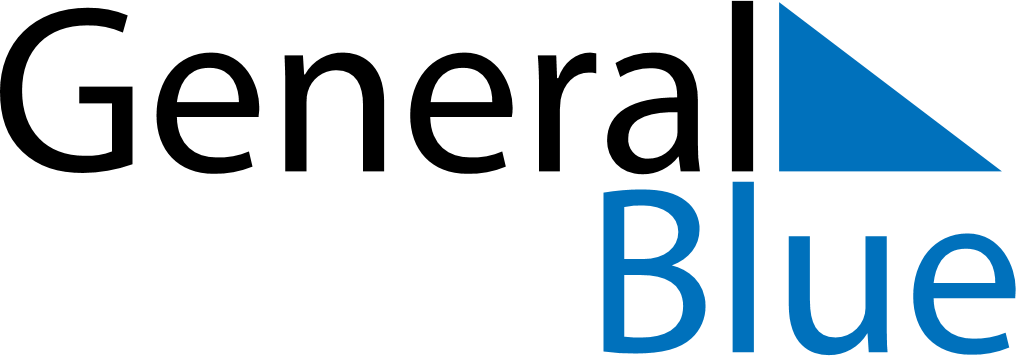 June 2024June 2024June 2024June 2024June 2024June 2024June 2024Liiva, Saare, EstoniaLiiva, Saare, EstoniaLiiva, Saare, EstoniaLiiva, Saare, EstoniaLiiva, Saare, EstoniaLiiva, Saare, EstoniaLiiva, Saare, EstoniaSundayMondayMondayTuesdayWednesdayThursdayFridaySaturday1Sunrise: 4:28 AMSunset: 10:21 PMDaylight: 17 hours and 52 minutes.23345678Sunrise: 4:27 AMSunset: 10:22 PMDaylight: 17 hours and 55 minutes.Sunrise: 4:26 AMSunset: 10:24 PMDaylight: 17 hours and 57 minutes.Sunrise: 4:26 AMSunset: 10:24 PMDaylight: 17 hours and 57 minutes.Sunrise: 4:25 AMSunset: 10:25 PMDaylight: 18 hours and 0 minutes.Sunrise: 4:24 AMSunset: 10:26 PMDaylight: 18 hours and 2 minutes.Sunrise: 4:23 AMSunset: 10:28 PMDaylight: 18 hours and 5 minutes.Sunrise: 4:22 AMSunset: 10:29 PMDaylight: 18 hours and 7 minutes.Sunrise: 4:21 AMSunset: 10:30 PMDaylight: 18 hours and 9 minutes.910101112131415Sunrise: 4:20 AMSunset: 10:31 PMDaylight: 18 hours and 11 minutes.Sunrise: 4:19 AMSunset: 10:32 PMDaylight: 18 hours and 13 minutes.Sunrise: 4:19 AMSunset: 10:32 PMDaylight: 18 hours and 13 minutes.Sunrise: 4:19 AMSunset: 10:34 PMDaylight: 18 hours and 14 minutes.Sunrise: 4:18 AMSunset: 10:34 PMDaylight: 18 hours and 16 minutes.Sunrise: 4:18 AMSunset: 10:35 PMDaylight: 18 hours and 17 minutes.Sunrise: 4:18 AMSunset: 10:36 PMDaylight: 18 hours and 18 minutes.Sunrise: 4:17 AMSunset: 10:37 PMDaylight: 18 hours and 19 minutes.1617171819202122Sunrise: 4:17 AMSunset: 10:37 PMDaylight: 18 hours and 20 minutes.Sunrise: 4:17 AMSunset: 10:38 PMDaylight: 18 hours and 21 minutes.Sunrise: 4:17 AMSunset: 10:38 PMDaylight: 18 hours and 21 minutes.Sunrise: 4:17 AMSunset: 10:39 PMDaylight: 18 hours and 21 minutes.Sunrise: 4:17 AMSunset: 10:39 PMDaylight: 18 hours and 22 minutes.Sunrise: 4:17 AMSunset: 10:39 PMDaylight: 18 hours and 22 minutes.Sunrise: 4:17 AMSunset: 10:39 PMDaylight: 18 hours and 22 minutes.Sunrise: 4:17 AMSunset: 10:40 PMDaylight: 18 hours and 22 minutes.2324242526272829Sunrise: 4:18 AMSunset: 10:40 PMDaylight: 18 hours and 21 minutes.Sunrise: 4:18 AMSunset: 10:40 PMDaylight: 18 hours and 21 minutes.Sunrise: 4:18 AMSunset: 10:40 PMDaylight: 18 hours and 21 minutes.Sunrise: 4:19 AMSunset: 10:40 PMDaylight: 18 hours and 20 minutes.Sunrise: 4:19 AMSunset: 10:40 PMDaylight: 18 hours and 20 minutes.Sunrise: 4:20 AMSunset: 10:39 PMDaylight: 18 hours and 19 minutes.Sunrise: 4:21 AMSunset: 10:39 PMDaylight: 18 hours and 18 minutes.Sunrise: 4:21 AMSunset: 10:39 PMDaylight: 18 hours and 17 minutes.30Sunrise: 4:22 AMSunset: 10:38 PMDaylight: 18 hours and 15 minutes.